Supplementary informationSynthesis and crystal structure of bis(morpholino dithiocarbamato) Cd(II) complex and its use as precursor for CdS using different capping agentsLebogang L. R. Mphahlele and Peter A. Ajibade*School of Chemistry and Physics, University of KwaZulu-Natal, Private Bag X01, Scottsville, Pietermaritzburg, 3209 South AfricaFigure S1: IR spectra of morpholine ligand (L) and corresponding Cd(II) complex (C).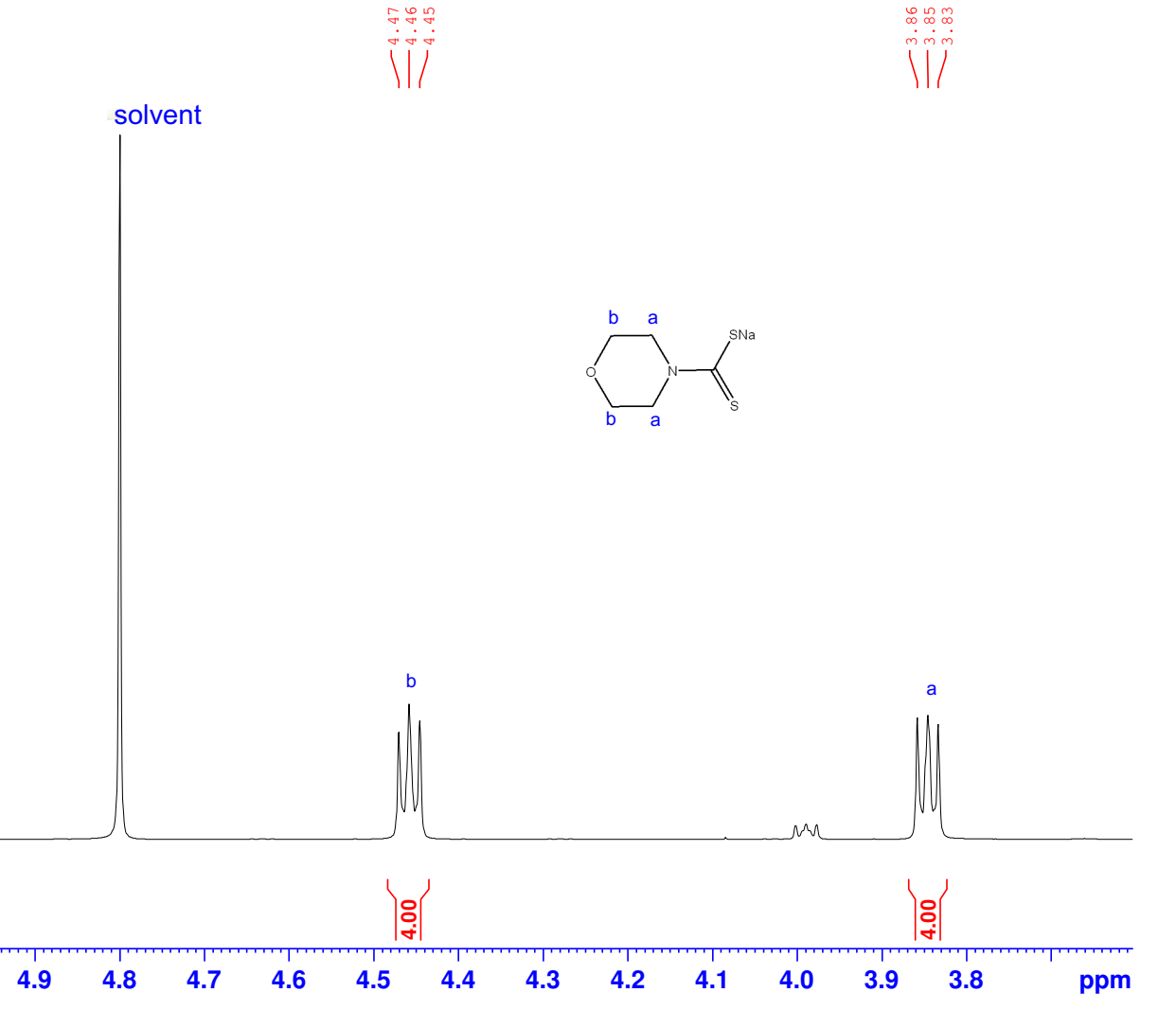 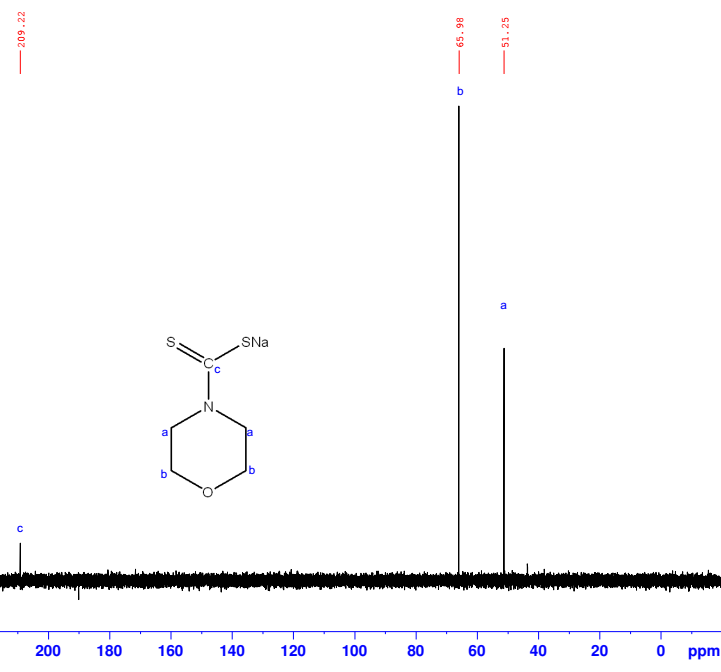 Figure S2: 1H & 13C NMR spectra of morpholine DTC ligand (L)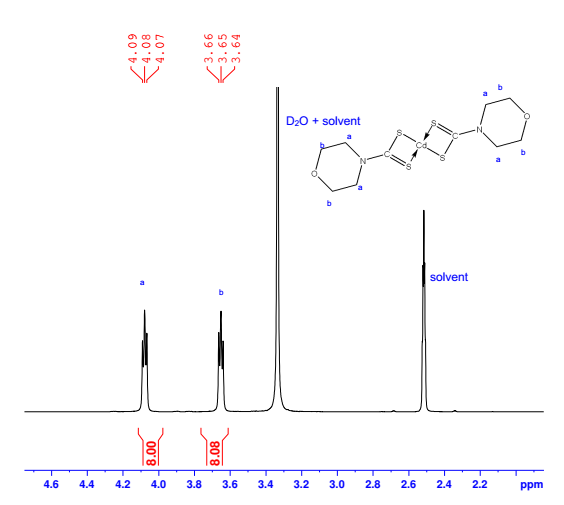 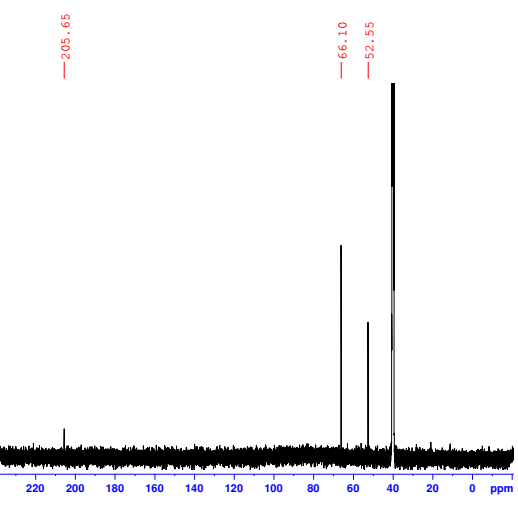 Figure S3: 1H & 13C NMR spectra of Cd(II)L DTC complex (C) (a) (b) (C)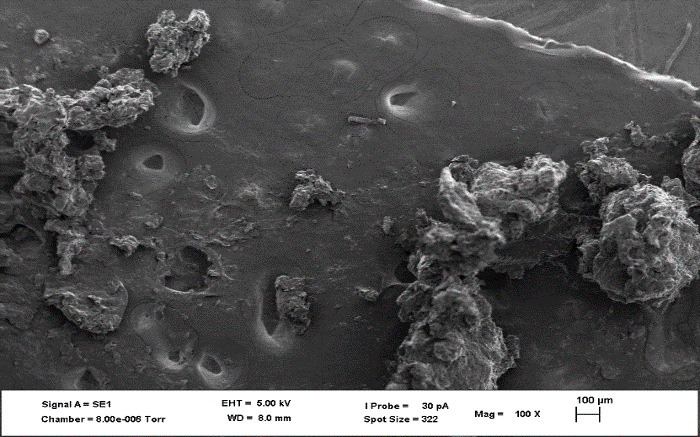 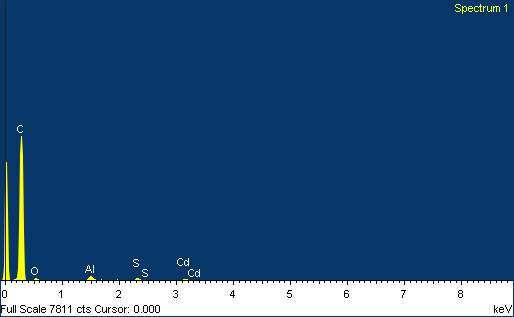 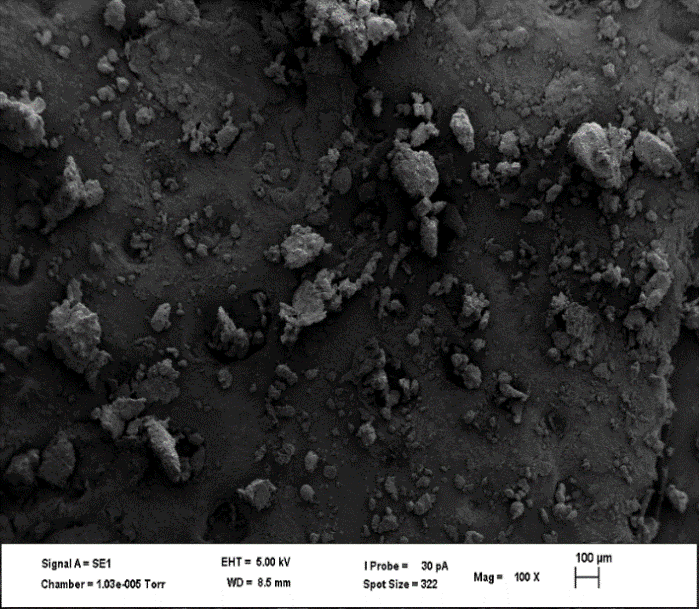 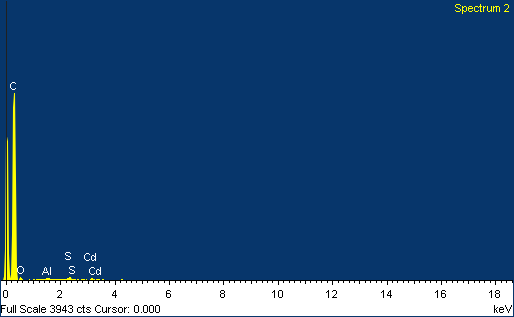 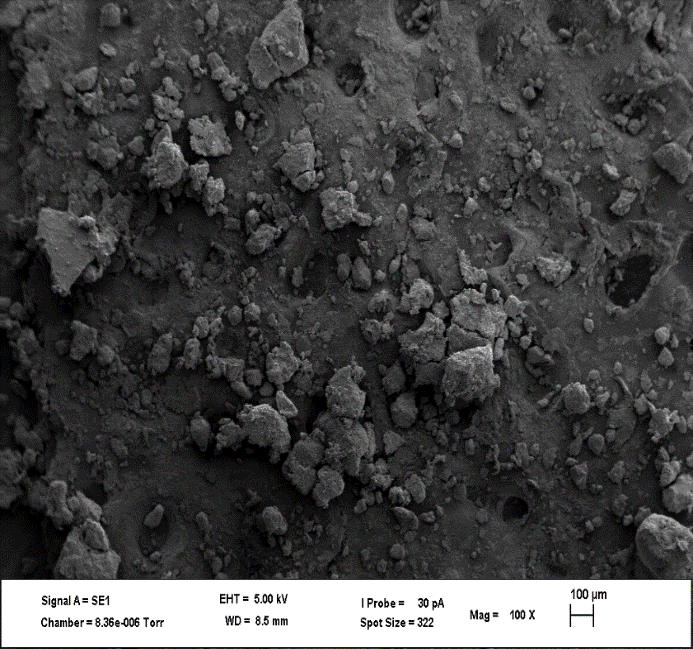 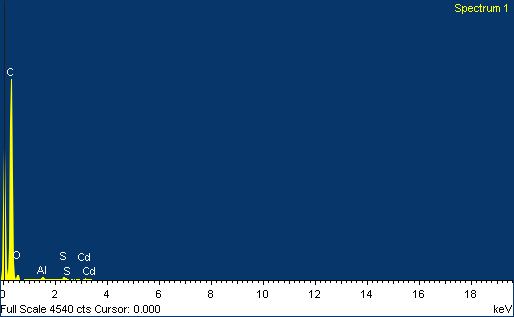 Figure S4: SEM micrographs and EDS spectra of as-prepared (OLM, HDA, and ODA) CdS nanoparticles